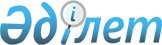 О внесении изменений в решение районного маслихата от 18 августа 2015 года № 44-6 "Об утверждении тарифов на сбор, вывоз захоронение и утилизацию коммунальных отходов по Жамбылскому району"
					
			Утративший силу
			
			
		
					Решение маслихата Жамбылского района Жамбылской области от 19 февраля 2016 года № 50-4. Зарегистрировано Департаментом юстиции Жамбылской области 14 марта 2016 года № 2976. Утратило силу решением Жамбылского районного маслихата Жамбылской области от 7 декабря 2018 года № 31-3
      Сноска. Утратило силу решением Жамбылского районного маслихата Жамбылской области от 07.12.2018 № 31-3 (вводится в действие по истечении десяти календарных дней со дня его первого официального опубликования).

      Примечание РЦПИ.

      В тексте документа сохранена пунктуация и орфография оригинала.
      В соответствии с подпунктом 2) статьи 19-1 Экологического кодекса Республики Казахстан от 9 января 2007 года, статьей 6 Закона Республики Казахстан от 23 января 2001 года "О местном государственном управлении и самоуправлении в Республике Казахстан", Жамбылский районный маслихат РЕШИЛ:
      1. Внести в решение Жамбылского районного маслихата от 18 августа 2015 года №44-6 "Об утверждении тарифов на сбор, вывоз, захоронение и утилизацию коммунальных отходов по Жамбылскому району" (зарегистрировано в Реестре государственной регистрации нормативных правовых актов за № 2767, опубликовано 30 сентября 2015 года в районной газете "Шұғыла Радуга" №108 (5471) следующие изменения:
      в названии решения слово "коммунальных" заменить словами "твердых бытовых";
      в первом пункте решения слово "коммунальных" заменить словами "твердых бытовых";
      в названии приложения к решению слово "коммунальных" заменить словами "твердых бытовых";
      в первом пункте приложения к решению слово "коммунальных" заменить словами "твердых бытовых";
      во втором пункте приложения к решению слово "коммунальных" заменить словами "твердых бытовых".
      2. Контроль за исполнением настоящего решения и публикацию в средствах массовой информации и государственную регистрацию в органах юстиции возложить на постоянную комиссию районного маслихата по вопросам социально-экономического развития территории, по бюджету и местным налогам.
      3. Настоящее решение вступает в силу со дня государственной регистрации в органах юстиции и вводится в действие по истечении десяти календарных дней со дня его первого официального опубликования.
					© 2012. РГП на ПХВ «Институт законодательства и правовой информации Республики Казахстан» Министерства юстиции Республики Казахстан
				
      Председатель сессии

Секретарь Жамбылского

      Жамбылского районного маслихата:

районного маслихата:

      Т. Абдибеков

Р. Бегалиев
